lp.Nr inwentarzowyAutorRok wydanialp.Nr inwentarzowyTytułWydawca164032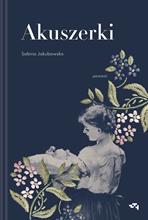 Jakubowska, Sabina2022.164032Akuszerki /Grupa Wydawnicza Relacja,264035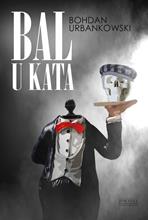 Urbankowski, Bohdancopyright 2022.264035Bal u kata /Zysk i S-ka Wydawnictwo,364036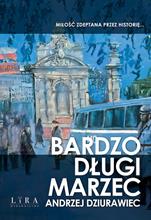 Dziurawiec, Andrzej2022.364036Bardzo długi marzec /Lira Wydawnictwo,464037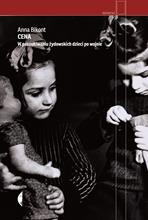 Bikont, Anna2022.464037Cena :Wydawnictwo Czarne,564038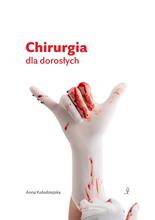 Kołodziejska, Anna2021.564038Chirurgia dla dorosłych /Rebelka,664039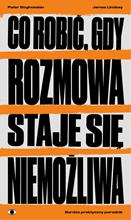 Boghossian, Peter2022.664039Co robić, gdy rozmowa staje się niemożliwa :Wydawnictwo Promienistych,764040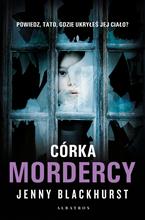 Blackhurst, Jenny2022.764040Córka mordercy /Albatros,864042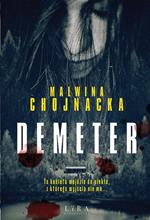 Chojnacka, Malwina2022.864042Demeter /Lira ,964043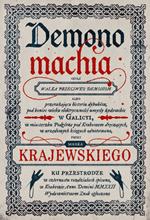 Krajewski, Marek2022.964043Demonomachia czyli walka przeciwko demonom albo przerażająca historia dybuków, pod koniec wieku elektryczności umysłyZnak,1064044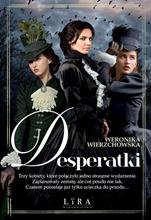 Wierzchowska, Weronika2022.1064044Desperatki /Lira,1164047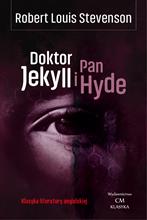 Stevenson, Robert Louis2022.1164047Doktor Jekyll i pan Hyde /Wydawnictwo Dwie Siostry,1264048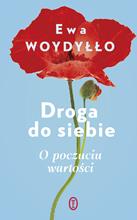 Woydyłło, Ewa2022.1264048Droga do siebie :Wydawnictwo Literackie,1364052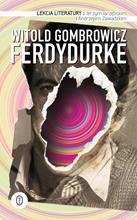 Gombrowicz, Witold2021.1364052Ferdydurke /Wydawnictwo Literackie,1464054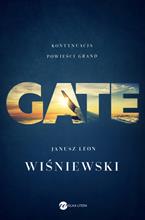 Wiśniewski, Janusz Leoncopyright 2022.1464054Gate /Wielka Litera,1564057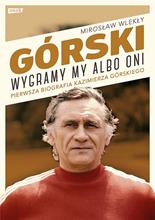 Wlekły, Mirosław2022.1564057Górski :Wydawnictwo Znak,1664059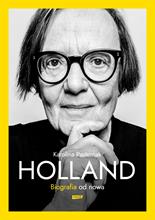 Pasternak, Karolina2022.1664059Holland :Społeczny Instytut Wydawniczy Znak,1764060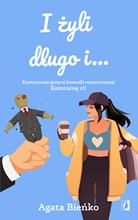 Bieńko, Agata2022.1764060I żyli długo i... /Wydawnictwo Kobiece,1864061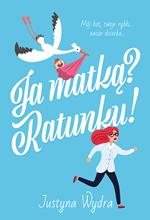 Wydra, Justyna2022.1864061Ja matką? Ratunku! /Zysk i S-ka,1964062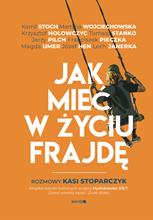 Jak mieć w życiu frajdę /© 2021.1964062Jak mieć w życiu frajdę /Mando,2064064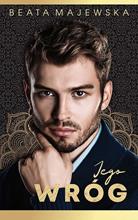 Majewska, Beatacopyright 2022.2064064Jego wróg /Wydawnictwo Miraż,2164065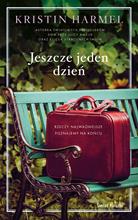 Harmel, Kristin2022.2164065Jeszcze jeden dzień /Świat Książki Wydawnictwo,2264066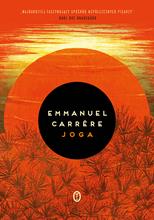 Carrère, Emmanuel2021.2264066Joga /Wydawnictwo Literackie,2364067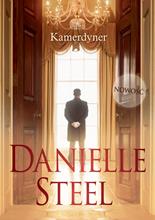 Steel, Danielle2022.2364067Kamerdyner /Między Słowami,2464068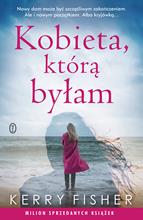 Fisher, Kerry2022.2464068Kobieta, którą byłam /Wydawnictwo Literackie,2564070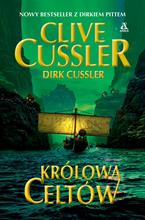 Cussler, Clive2022.2564070Królowa Celtów /Amber,2664071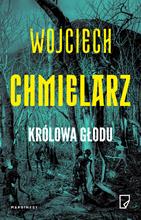 Chmielarz, Wojciech2022.2664071Królowa głodu /Marginesy,2764073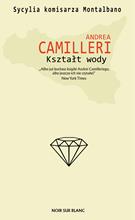 Camilleri, Andreacopyright 2021.2764073Kształt wody /Noir sur Blanc,2864074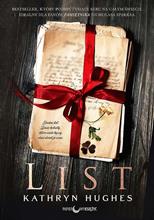 Hughes, Kathryn2022.2864074List /Papierowy Księżyc,2964076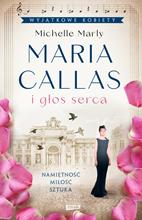 Jary, Micaela2022.2964076Maria Callas i głos serca /Znak Horyzont,3064077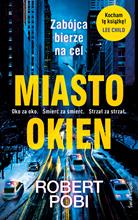 Pobi, Robert2022.3064077Miasto okien /Świat Książki,3164078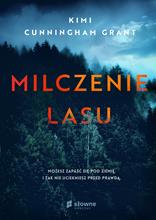 Cunningham Grant, Kimicopyright 2022.3164078Milczenie lasu /Słowne Mroczne - Burda Media Polska,3264079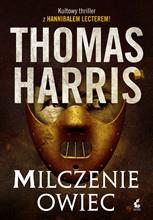 Harris, Thomas2022.3264079Milczenie owiec /Wydawnictwo Sonia Draga,3364081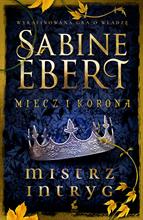 Ebert, Sabine2022.3364081Mistrz intryg /Wydawnictwo Sonia Draga,3464082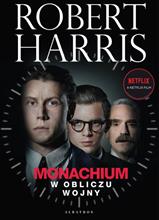 Harris, Robert2022.3464082Monachium :Wydawnictwo Albatros,3564083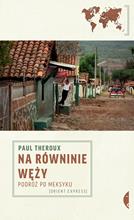 Theroux, Paul2021.3564083Na równinie węży :Wydawnictwo Czarne,3664087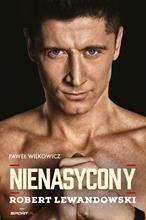 Wilkowicz, Paweł2018.3664087Nienasycony :Wydawnictwo Agora,3764088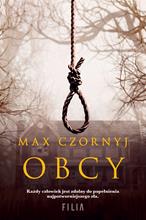 Czornyj, Maksymilian2022.3764088Obcy /Filia,3864090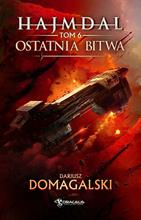 Domagalski, Dariusz2022.3864090Ostatnia bitwa /Drageus Publishing House,3964091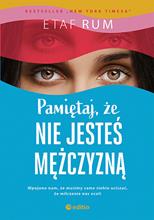 Rum, Etaf2022.3964091Pamiętaj, że nie jesteś mężczyzną :Editio,4064092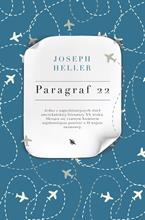 Heller, Joseph2021.4064092Paragraf 22 /Wydawnictwo Albatros Sp. z o.o.,4164093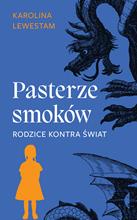 Lewestam, Karolina2022.4164093Pasterze smoków :Wydawnictwo Czarne,4264094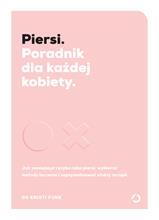 Funk, Kristi2021.4264094Piersi :Otwarte,4364095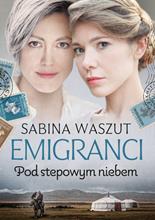 Waszut, Sabinacopyright 2022.4364095Pod stepowym niebem /Książnica,4464096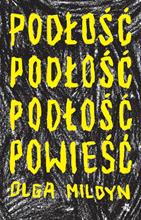 Mildyn, Olga2022.4464096Podłość /Wydawnictwo WAB,4564097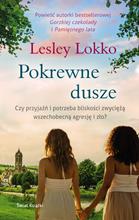 Lokko, Lesley Naa Norle2022.4564097Pokrewne dusze /Świat Książki,4664098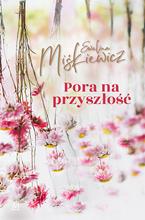 Miśkiewicz, Ewelinacopyright 2022.4664098Pora na przyszłość /Czwarta Strona - Grupa Wydawnictwa Poznańskiego,4764099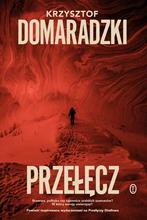 Domaradzki, Krzysztof2022.4764099Przełęcz /Wydawnictwo Literackie,4864100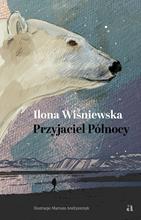 Wiśniewska-Weiss, Ilona2022.4864100Przyjaciel Północy /Wydawnictwo Agora dla dzieci,4964101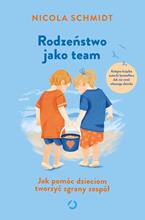 Schmidt, Nicola2022.4964101Rodzeństwo jako team :Wydawnictwo Otwarte,5064102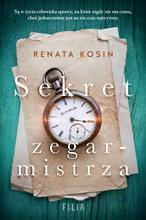 Kosin, Renata2021.5064102Sekret zegarmistrza /Wydawnictwo Filia,5164103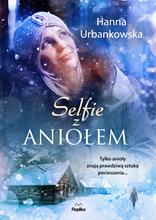 Urbankowska, Hanna Eliza2021.5164103Selfie z aniołem /Replika,5264104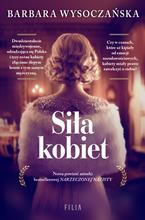 Wysoczańska, Barbara2022.5264104Siła kobiet /Filia,5364105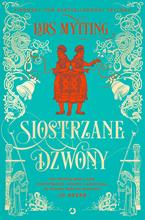 Mytting, Larscopyright 2022.5364105Siostrzane Dzwony /Wydawnictwo Otwarte,5464106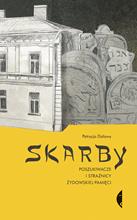 Dołowy, Patrycja2022.5464106Skarby :Wydawnictwo Czarne,5564107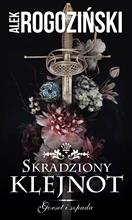 Rogoziński, Alekcopyright 2022.5564107Skradziony klejnot /Lekkie Wydawnictwo - Time,5664109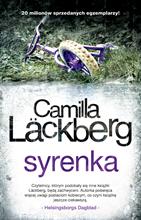 Läckberg, Camilla (1974- ).2020.5664109Syrenka /Wydawnictwo Czarna Owca,5764111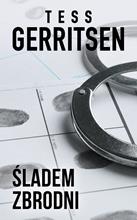 Gerritsen, Tess© 2020.5764111Śladem zbrodni /HarperCollins Polska,5864112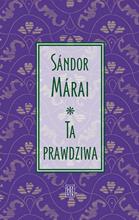 Márai, Sándor2021.5864112Ta prawdziwa /Spółdzielnia Wydawnicza "Czytelnik",5964113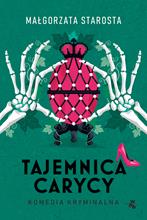 Starosta, Małgorzata2022.5964113Tajemnica carycy /Wydawnictwo W.A.B.,6064115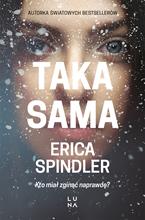 Spindler, Erica2022.6064115Taka sama /Wydawnictwo Luna - Imprint Wydawnictwa Marginesy,6164117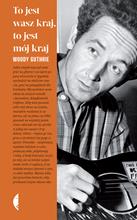 Guthrie, Woody2022.6164117To jest wasz kraj, to jest mój kraj /Wydawnictwo Czarne,6264118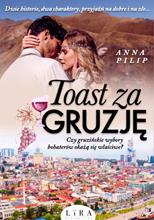 Pilip, Annacopyright 2022.6264118Toast za Gruzję /Lira Wydawnictwo,6364120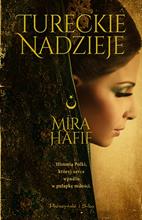 Hafif, Mira2022.6364120Tureckie nadzieje /Prószyński i S-ka,6464122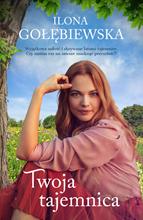 Gołębiewska, Ilona2022.6464122Twoja tajemnica /Warszawskie Wydawnictwo Literackie Muza,6564126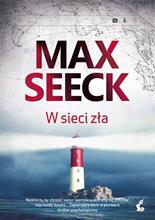 Seeck, Max2022.6564126W sieci zła /Wydawnictwo Sonia Draga,6664128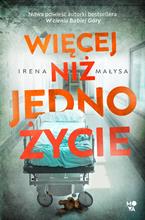 Małysa, Irena2022.6664128Więcej niż jedno życie /Mova,6764129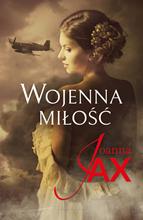 Jax, Joanna2022.6764129Wojenna miłość /Videograf,6864131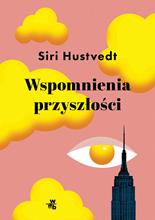 Hustvedt, Siri2021.6864131Wspomnienia przyszłości /W.A.B. - Grupa Wydawnicza Foksal,6964132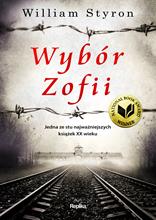 Styron, Williamcopyright 2022.6964132Wybór Zofii /Replika,7064133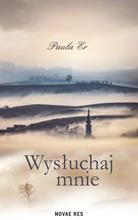 Er, Paula© 2021.7064133Wysłuchaj mnie /Novae Res,7164136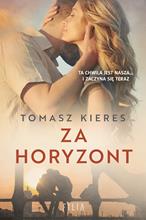 Kieres, Tomasz2022.7164136Za horyzont /Wydawnictwo Filia,7264137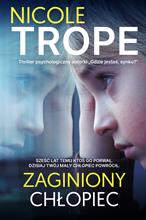 Trope, Nicole2022.7264137Zaginiony chłopiec /Filia,7364138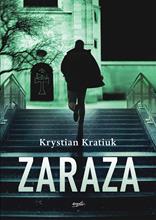 Kratiuk, Krystian2021.7364138Zaraza /Wydawnictwo Esprit,7464139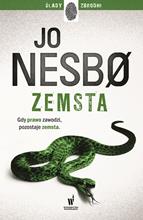 Nesbo, Jocopyright 2022.7464139Zemsta /Wydawnictwo Dolnośląskie Oddział Publicat,7564140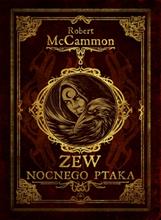 McCammon, Robert R.luty 2022.7564140Zew nocnego ptaka /Vesper,7664143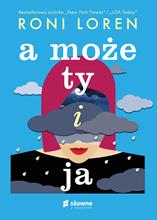 Loren, Roni2022.7664143A może ty i ja /Słowne z uczuciem,7764144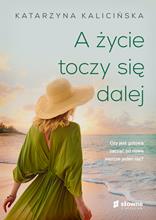 Kalicińska, Katarzynacopyright 2022.7764144A życie toczy sie dalej /Słowne z Uczuciem,7864145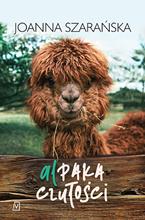 Szarańska, Joannacopyright 2022.7864145Alpaka czułości /Czwarta Strona,7964146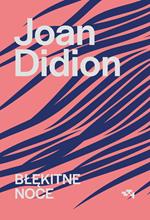 Didion, Joancopyright 2022.7964146Błękitne noce /Grupa Wydawnicza Relacja,8064148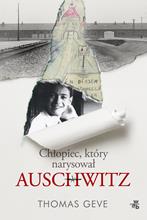 Geve, Thomas2022.8064148Chłopiec, który narysował Auschwitz /Wydawnictwo W.A.B. - Grupa Wydawnicza Foksal,8164150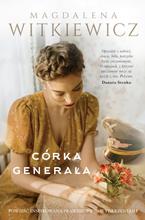 Witkiewicz, Magdalena2022.8164150Córka generała /Skarpa Warszawska,8264151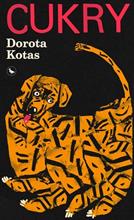 Kotas, Dorota2021.8264151Cukry /Wydawnictwo Cyranka,8364152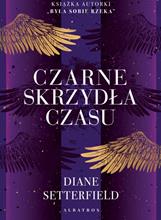 Setterfield, Diane2022.8364152Czarne skrzydła czasu /Albatros,8464153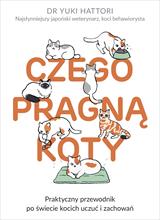 Hattori, Yuki2022.8464153Czego pragną koty /Znak Koncept,8564154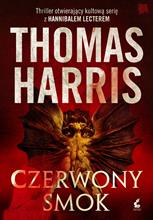 Harris, Thomas2022.8564154Czerwony smok /Wydawnictwo Sonia Draga,8664158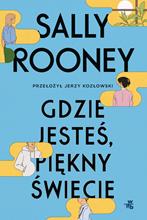 Rooney, Sally2022.8664158Gdzie jesteś, piękny świecie /Wydawnictwo WAB,8764161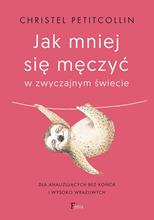 Petitcollin, Christel2022.8764161Jak mniej się męczyć w zwyczajnym świecie :Wydawnictwo JK,8864168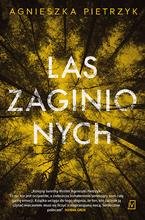 Pietrzyk, Agnieszkacopyright 2022.8864168Las zaginionych /Czwarta Strona,8964169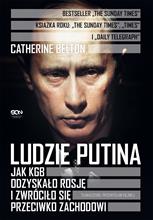 Belton, Catherine2022.8964169Ludzie Putina :Wydawnictwo Sine Qua Non,9064171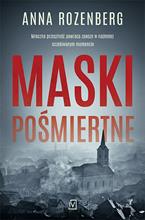 Rozenberg, Anna2021.9064171Maski pośmiertne /Wydawnictwo Czwarta Strona,9164173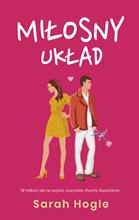 Hogle, Sarah2022.9164173Miłosny układ /Warszawskie Wydawnictwo Literackie Muza,9264179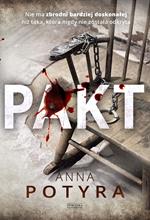 Potyra, Annacopyright 2022.9264179Pakt /Zysk i S-ka Wydawnictwo,9364180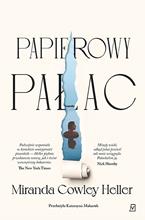 Cowley Heller, Mirandacopyright 2022.9364180Papierowy pałac /Czwarta Strona - Grupa Wydawnictwa Poznańskiego,9464183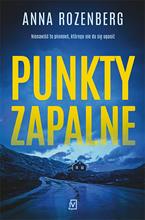 Rozenberg, Annacopyright 2021.9464183Punkty zapalne /Czwarta Strona - Grupa Wydawnictwa Poznańskiego,9564184Rozmówki angielskie :2018.9564184Rozmówki angielskie :Wydawnictwo Lingea,9664185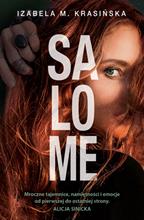 Krasińska, Izabela M.[copyright 2022].9664185Salome /Książnica ,9764187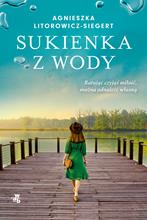 Litorowicz-Siegert, Agnieszka2022.9764187Sukienka z wody /Wydawnictwo WAB,9864191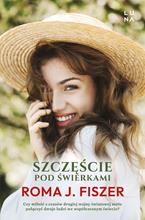 Fiszer, Roma J.2022.9864191Szczęście pod świerkami /Wydawnictwo Luna,9964194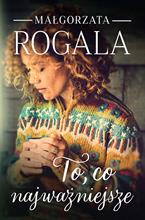 Rogala, Małgorzatacopyright 2022.9964194To, co najważniejsze /Skarpa Warszawska,10064195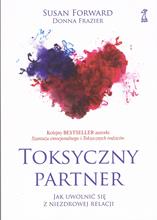 Forward, Susan2022.10064195Toksyczny partner :Gdańskie Wydawnictwo Psychologiczne,10164197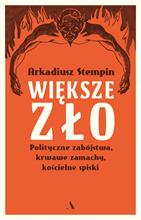 Stempin, Arkadiusz2022.10164197Większe zło :Agora,10264198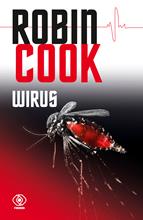 Cook, Robin2022.10264198Wirus /Dom Wydawniczy Rebis,10364199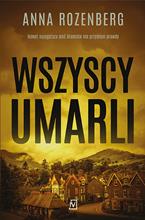 Rozenberg, Annacopyright 2022.10364199Wszyscy umarli /Czwarta Strona,10464200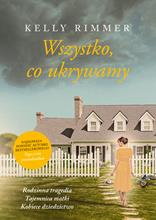 Rimmer, Kelly2022.10464200Wszystko, co ukrywamy /Znak Horyzont,10564201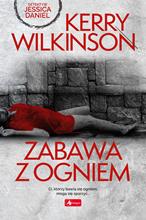 Wilkinson, Kerry2022.10564201Zabawa z ogniem /Wydawnictwo Dragon,10664202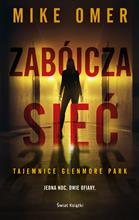 Omer, Mike2022.10664202Zabójcza sieć /Świat Książki Wydawnictwo,10764203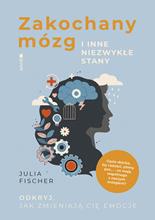 Fischer, Julia2021.10764203Zakochany mózg i inne niezwykłe stany :Mando,10864204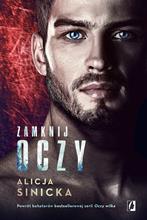 Sinicka, Alicja2022.10864204Zamknij oczy /Wydawnictwo Kobiece,10964205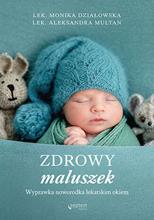 Zdrowy maluszek :copyright 2022.10964205Zdrowy maluszek :Septem,11064210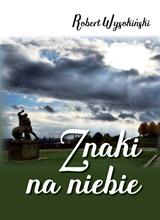 Wysokiński, Robertcopyright 2021.11064210Znaki na niebie /Wydawnictwo Poligraf,11164211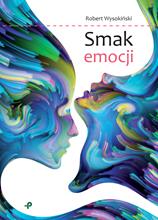 Wysokiński, Robertcopyright 2021.11164211Smak emocji /Wydawnictwo Poligraf,